ČR - Vrchní soud v Olomouci[Hygienické zboží - březen 2017 - položkový seznam.ZBOŽÍ NEZAMĚŇOVAT ZA JINÉ!!!!!!!• žlutá pole prosím vyplnit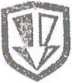 Název výrobkuPožadované množství (ks nebo balení). .Nabídková cena za ks nebo balení bez DPHCena celkem bez DPHCena celkem s DPHPapírové ručníky SCOTT Performance - bílé - 21,5 x21 cm, 1 vrstva (v krabici 15x274 ks, tj. 4110 ks)50 krabic697,434870,0042192,7Toaletní papír bílý, dvouvrstvý (19 cm) PAPERNET č. 402297 (1 balení po 12 rolích)50 balení (po 12-ti rolích)305,215260,0018464,6Cena za dodávku CELKEMCena za dodávku CELKEM50130,0060657,3